Class Discussion:  Nov 1st Systems of linear equations: 2 unknowns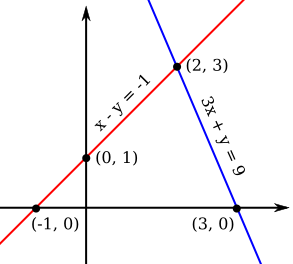 (A)  Solve each of the following pairs of linear equations using the method of substitution.  Check your answers.   Sketch the lines.1.     y = 3x – 5   y = -4x + 92.   2x + y = 11 x + 3y = 183.    3x – y = 10 5x – 9x = -20(B)  * Solve each of the following systems of linear equations by Gaussian elimination.  Determine which are inconsistent and which are dependent.Check your answers if time permits.   7x + 2y = 47 5x – 4y = 1   2x – 5y = 1  7x + 3y = 24   5x – 10y = 3   x – 2y = 8 3x + 4y = 10 4x + y = 9 x + 2y = 13 3x + 4y = 14 4x + 7y = 29x + 3y = 1115x + 77y = 9255x – 33y = 22 3x = 7y12y = 5x – 1  x – y = 5 x/4 – y/5 = 2  5(x + 2y) – (3x + 11y) = 14 7x – 9y – 3(x – 4y) = 38  x/2 – y/5 = 4 x/7 – y/15 = 3    3x – y = 8  33x – 11y = 88* Problems from Hall & Knight, Elementary Algebra (1896)What is straight? A line can be straight, or a street, but the human heart, oh, no, it's curved like a road through mountains.-  Tennessee Williams 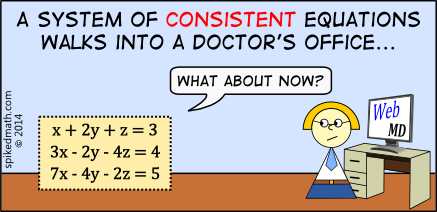 